My Usernames and PasswordsGLO #6: Effective and Ethical User of Technology.  I can practice basic rules and safety when using the InternetDo NOT share your login information with anyone!Name:#Grade:Room 			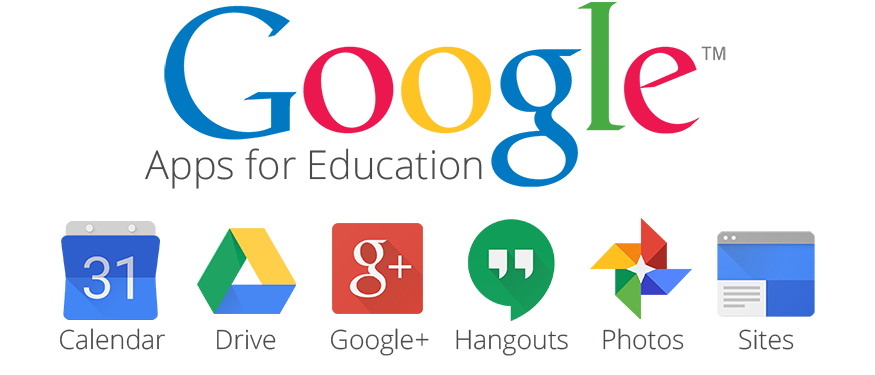 
Password: 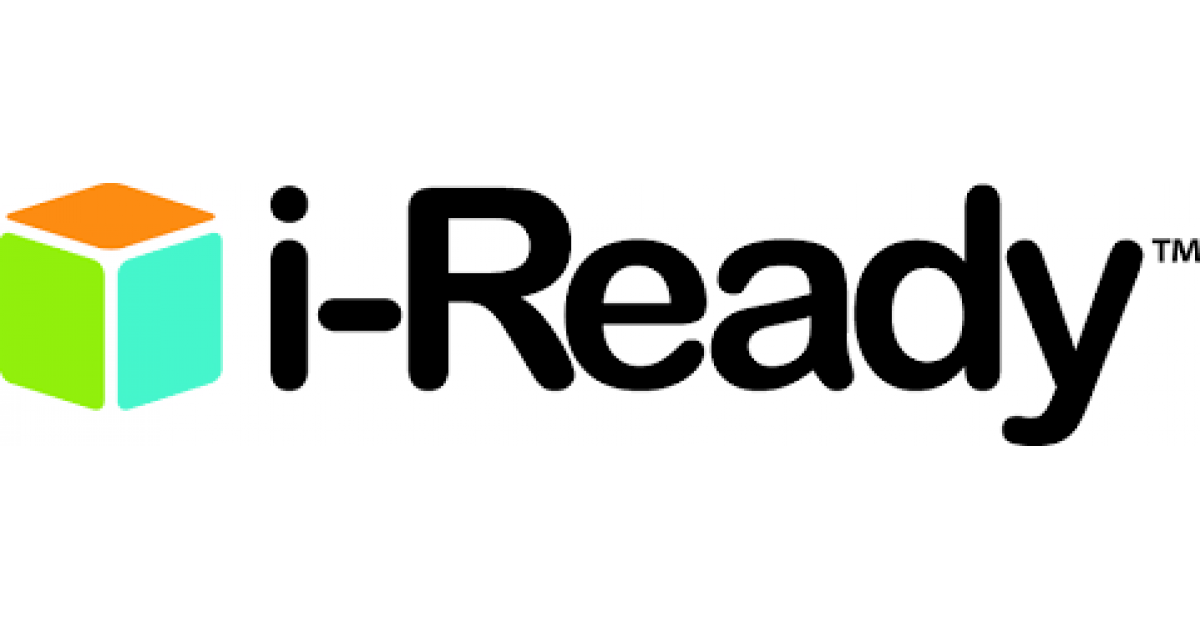 Username:Password: 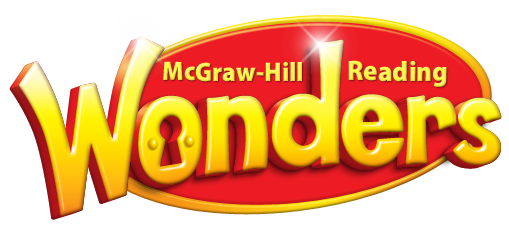 Username: Password: wonders1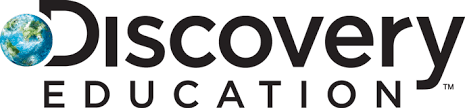 Username: Password: discovery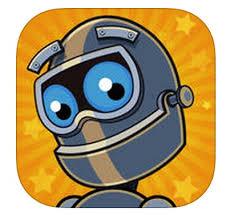 Username:Password: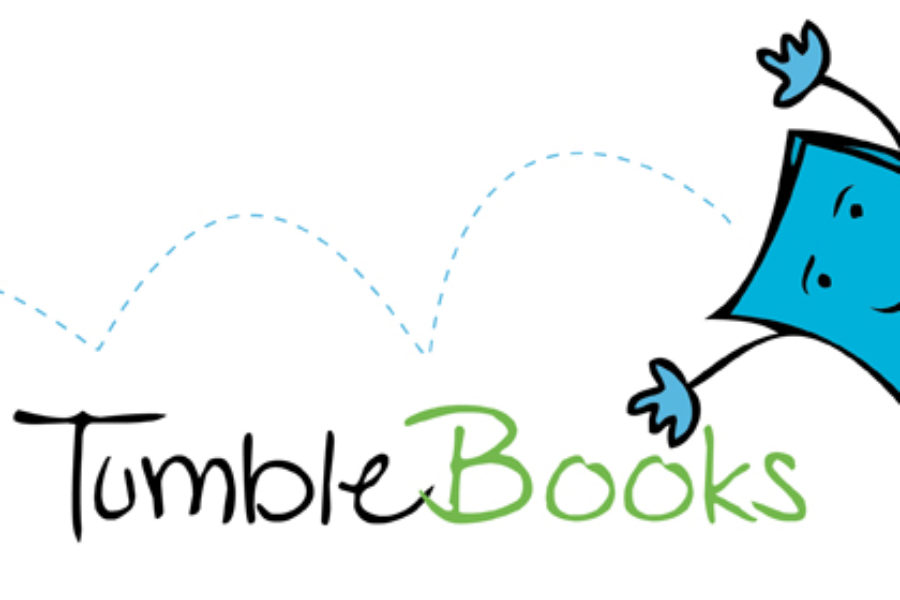 Username: hookelePassword: reads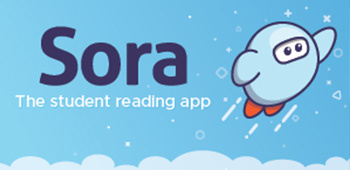 Username: same as iReady UsernamePassword: none needed